259. THE JERUSALEM COUNCIL(ACTS 15:1-29)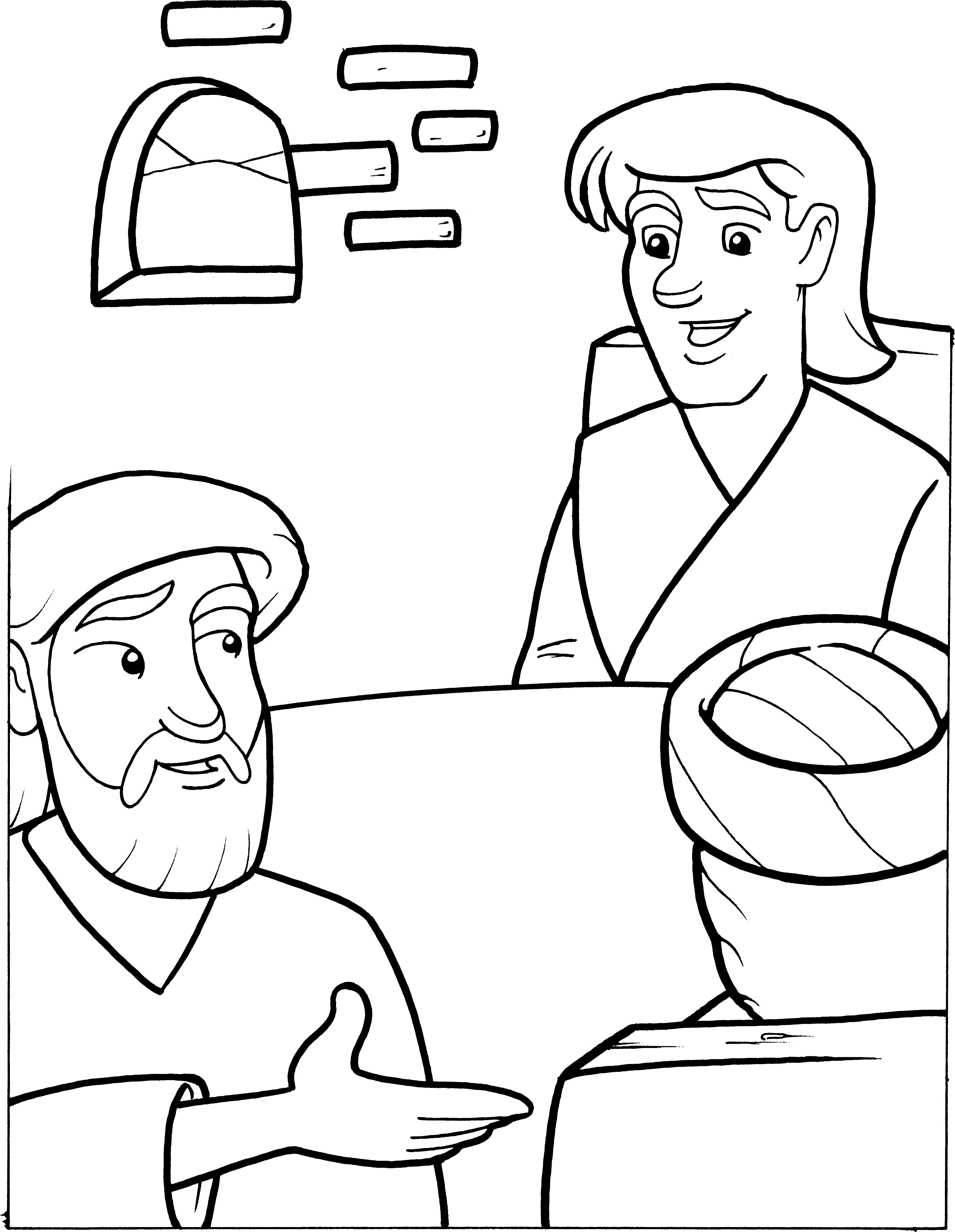 “And the apostles and elders came together for to consider of this matter.”ACTS 15:6